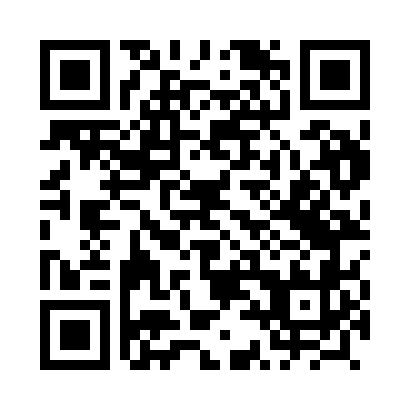 Prayer times for Greblin, PolandMon 1 Apr 2024 - Tue 30 Apr 2024High Latitude Method: Angle Based RulePrayer Calculation Method: Muslim World LeagueAsar Calculation Method: HanafiPrayer times provided by https://www.salahtimes.comDateDayFajrSunriseDhuhrAsrMaghribIsha1Mon4:106:1712:495:157:229:212Tue4:066:1412:485:167:239:243Wed4:036:1212:485:177:259:264Thu4:006:1012:485:197:279:295Fri3:576:0712:485:207:299:316Sat3:536:0512:475:217:319:347Sun3:506:0212:475:237:339:378Mon3:476:0012:475:247:359:399Tue3:435:5712:465:257:369:4210Wed3:405:5512:465:277:389:4511Thu3:365:5312:465:287:409:4812Fri3:335:5012:465:297:429:5013Sat3:295:4812:455:307:449:5314Sun3:265:4612:455:327:469:5615Mon3:225:4312:455:337:489:5916Tue3:195:4112:455:347:4910:0217Wed3:155:3912:445:357:5110:0518Thu3:115:3612:445:377:5310:0819Fri3:075:3412:445:387:5510:1220Sat3:035:3212:445:397:5710:1521Sun3:005:2912:445:407:5910:1822Mon2:565:2712:435:428:0110:2123Tue2:515:2512:435:438:0210:2524Wed2:475:2312:435:448:0410:2825Thu2:435:2112:435:458:0610:3226Fri2:395:1812:435:468:0810:3627Sat2:345:1612:435:478:1010:3928Sun2:315:1412:425:498:1210:4329Mon2:305:1212:425:508:1310:4630Tue2:305:1012:425:518:1510:47